Weekly Calendar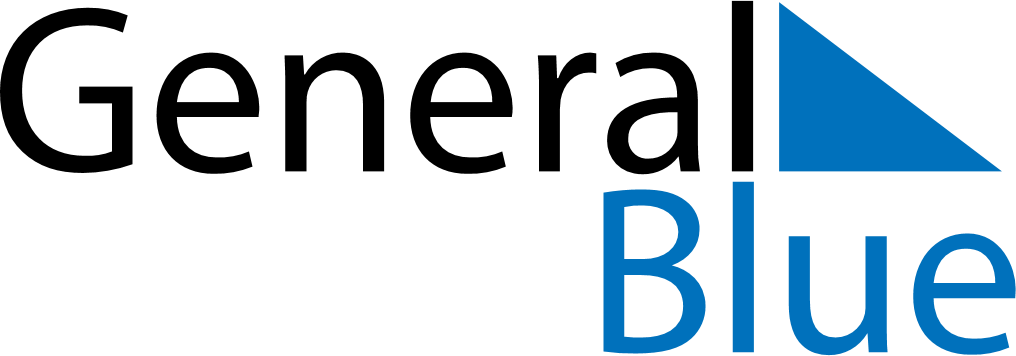 February 27, 2023 - March 5, 2023Weekly CalendarFebruary 27, 2023 - March 5, 2023MondayFeb 27TuesdayFeb 28WednesdayMar 01ThursdayMar 02FridayMar 03SaturdayMar 04SundayMar 05MY NOTES